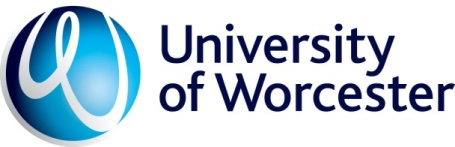 FEE/EXPENSES CLAIM FORM – EXTERNAL ADVISERSFOR COURSE APPROVALSPlease click on the link below to complete your personal and bank details.For item 14 (University Contact name), enter the name of your AQU contact.For item 15 (School/Department), enter “Academic Quality Unit”	
https://forms.office.com/r/E049ANqTpZPlease complete the details about the event you attended, and return the form to your Academic Quality Unit contact.SUPPLIER ID DETAILS to be completed by AQU 
(supplied by Purchasing from the Registration form)Please ensure that this form is completed promptly and returned to the Academic Quality Unit at the University of Worcester for payment. AcademicQualityTeam@worc.ac.ukNAME OF CLAIMANT
(BLOCK CAPITALS)Email addressDate(s) of Visit/Online meetingCourse Approval/Reapproval titleSignature of Claimant (Print/sign/scan or type name)Date claim submittedSupplier IDSupplier SiteCOURSE APPROVAL FEEAttendance fee (£175 per day)£175.00TRAVEL EXPENSESRail Fare 2nd Class from x to Worcester£Car mileage claimed at 45p per mile£Parking fees£SUBSISTENCE EXPENSES (Please scan/photograph and attach any receipts)Breakfast£Lunch£Dinner£TOTAL£Recommended for payment: Academic Quality OfficerDate